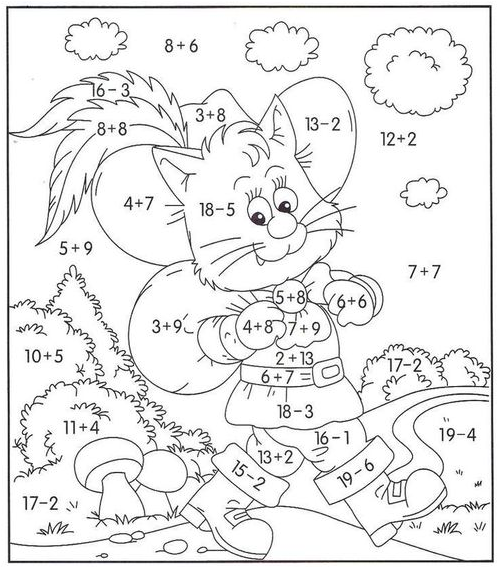 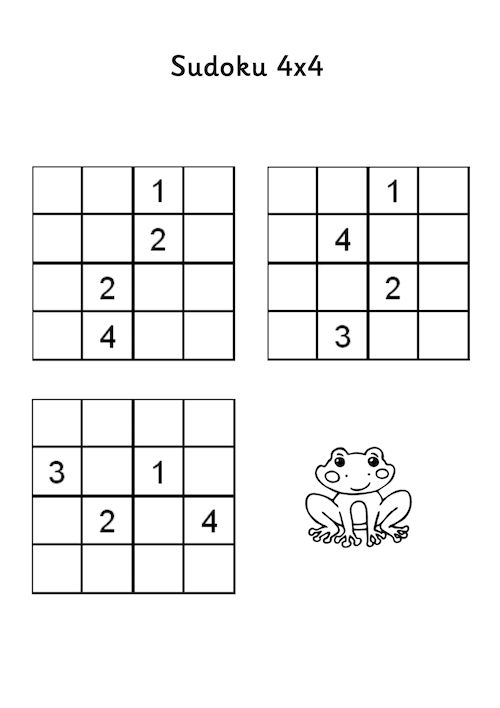 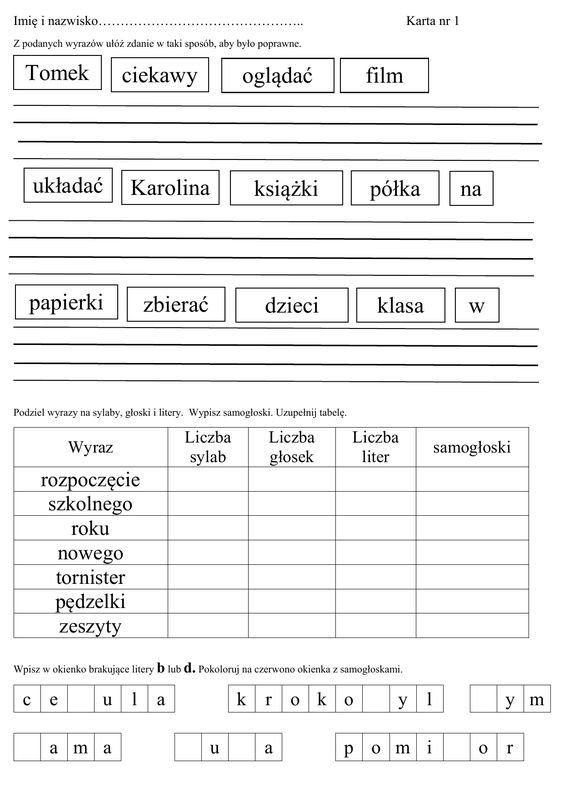 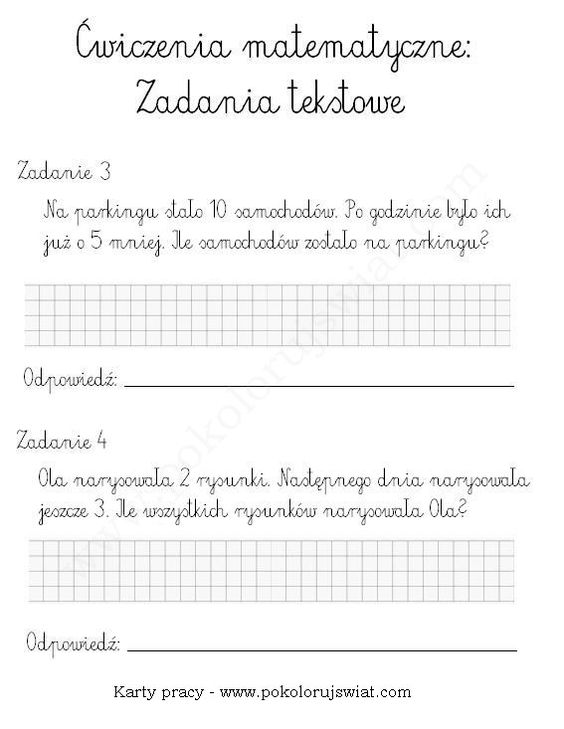 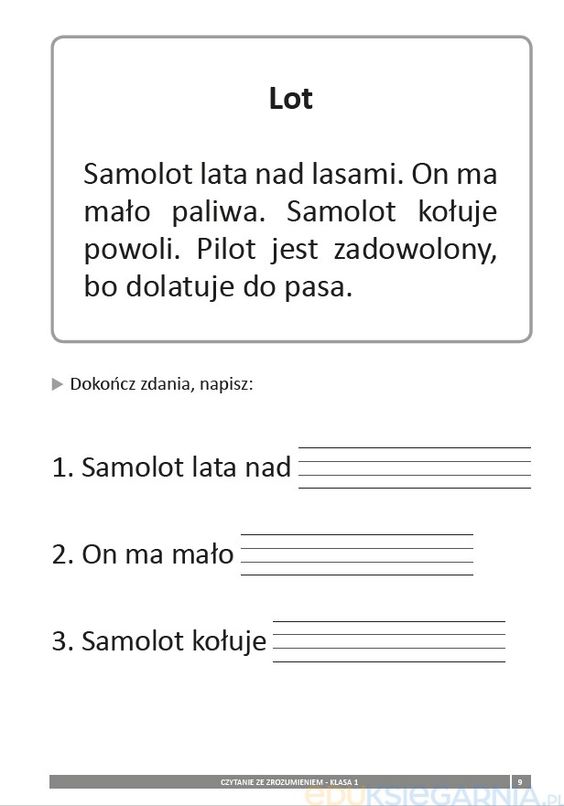 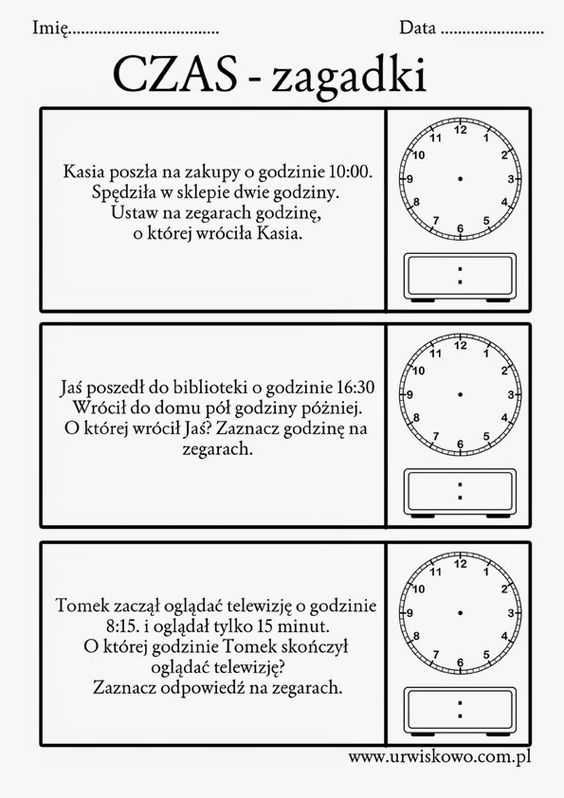 Spróbuj zrobić tulipany z pasków papieru.Prześlij zdjęcie do wychowawcy 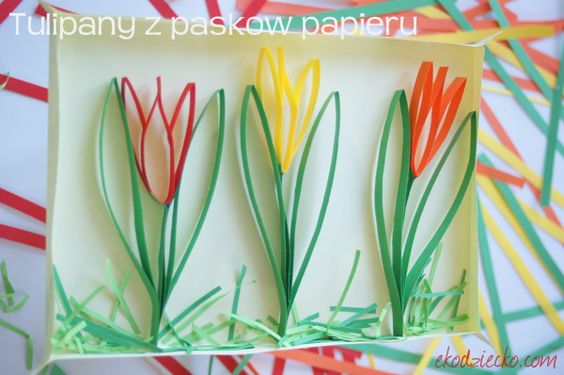 16= czerwony15=zielony12=szary14=niebieski13=żółty11=brązowy